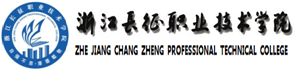 国际经济与贸易专业（单独考试  商业类 外贸类）2022年高职提前招生综合素质测试大纲一、测试目标坚持“公平竞争、公正选拔、公开程序、综合评价、择优录取”的原则，做到测试方法科学适用、组织严密规范。主要考查考生的人文、思想道德素质和心理素质，测试考生的知识掌握程度、学习能力和国际经济与贸易专业的综合技能等。具体测试内容包括以下几个方面：    （一）常识判断能力测查考生应知应会的基本知识以及运用这些知识进行分析判断的基本能力，重点测查对国情社情的了解程度、综合管理基本素质等，内容涉及政治、经济、法律、历史、文化、地理、环境、自然、科技等方面。    （二）分析推理能力测查考生对各种事物关系的分析推理能力，涉及对图形、语词概念和文字材料的理解、比较、组合、演绎和归纳等。常见的题型有：图形推理、定义判断、类比推理、逻辑判断等。    （三）言语理解与表达能力测查考生理解片段阅读的观点和观念的能力，能准确地判断作者的态度、意图和目的，能够理解一段话的中心思想和主旨并能清楚地表达自己的思想、观点，以及分析、解释、叙述事情的能力。    （四）商务岗位潜力测查考生对数字贸易、国际经济与贸易专业及相关岗位的认知程度，要求能了解近期国际经济和贸易基本形势，对浙江省的对外贸易概况、数字贸易发展趋势等有所了解，具备一定的市场营销思维和意识。    （五）英语能力具备一定的英语听、说、读、写、译能力。能够用英语进行简单的日常业务交流；能够读懂国际贸易业务往来邮件主要内容；能够根据相关信息撰写简单的国际贸易邮件的能力。测试内容（一）常识判断能力（占20%）    1.测试考生的政治经济方面的常识。    2.测试考生的历史和文化常识。    3.测试考生的地理、自然和科技方面的常识。   （二）分析推理能力（占15%）    1.测试考生的理解和比较能力。    2.测试考生的演绎和归纳能力。    3.测试考生的图形推理能力。    4.测试考生的数字推理能力。5.测试考生的定义判断和类比推理能力。（三）言语理解与表达能力（占15%）1.测试考生的片段阅读能力。    2.测试考生的主旨概括能力。    3.测试考生的查找信息和细节的能力。    4.测试考生的观点、意图、目的判断能力。（四）商务岗位潜力（占35%）  1.测试考生运用所学知识，对涉及国际经济与贸易以及跨境电商行业相关案例进行分析、判断，测试考生的理解、分析和判断能力；  2.测试考生基于某海外目标市场和目标客户特点，结合产品特色，合理开展客户开发、制定营销推广方案等工作的能力；3.测试考生基于对国际经济与贸易、跨境电商行业等相关岗位的了解，结合自身特点，做出合理的职业生涯规划的能力：（1）自我分析：如职业兴趣－喜欢干什么、职业价值观－最看重什么、职业能力－能够干什么、性格特征－适合干什么、胜任能力－优劣势是什么。（2）职业分析：对职业选择的相关外部环境进行较为系统的分析。如家庭环境分析、社会环境分析、职业环境分析。（3）职业定位 ：如将来从事××职业、进入××类型的组织、具体路径（你想要考取的职业资格证书）等。（五）英语能力（占15%）1.测试考生的日常交流能力。2.测试考生理解国际贸易业务往来邮件主要内容，并能从中获取相关信息的能力。3.测试考生根据相关信息撰写简单的国际贸易邮件的能力。